Publicado en Madrid el 08/04/2019 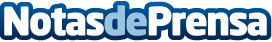 Edificio Cuzco IV expone la tendencia DNC: Deporte, Nutrición y ConciliaciónEdificio Cuzco IV pone a disposición de los trabajadores del edificio un nuevo entrenamiento funcional que está adaptado al entorno laboral, una oferta de comida fresca, rica y saludable; y servicios que contribuyen a que los inquilinos puedan conciliar su vida laboral y personalDatos de contacto:David MálagaNota de prensa publicada en: https://www.notasdeprensa.es/edificio-cuzco-iv-expone-la-tendencia-dnc Categorias: Inmobiliaria Madrid Emprendedores Recursos humanos http://www.notasdeprensa.es